Y Plas, Machynlleth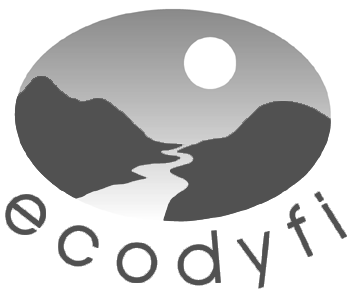 SY20 8ER01654 703965www.ecodyfi.wales November 2021Dear MemberAnnual General MeetingWe are delighted to invite you to the ecodyfi (Dyfi Eco Valley Partnership) AGM and Forum on Tuesday 14th December 2021.It will be held through Zoom because of the Covid19 restrictions. It will start at 7.30 pm, with simultaneous translation facilities from Welsh to English available. Please use this link to join the meeting:https://us02web.zoom.us/j/82114031952?pwd=NDlPTjVvOGU3QjdaTTJvcFpaRDUyUT09 Meeting ID: 821 1403 1952	Passcode: 885058You may not be able to use the link because you don’t have a link to the internet. If so – I apologise, but it’s possible to phone in using 0330 088 5830.If you can use email, I should be very grateful if you would give us your email address so that we don’t have to write to you. Please let andy@ecodyfi.cymru know, so as to avoid wasting paper, time and money.Also, if you no longer wish to hear from us, please let me know!Part 1 - AGM Agenda:Accept the Minutes of the previous AGM: 10/12/2020;Accept the Financial Statements 1/4/2020 – 31/3/2021;Report of the Directors;Elect one third of the Directors (i.e. members of the Board). Please indicate overleaf if you would be willing to be a Director.Part 2 - Forum:Speakers describing aspects of ecodyfi’s work, followed by discussion.Climate change, including:How to borrow an electric bike in Machynlleth;How and why to borrow a ‘Thermal camera’;How to get energy advice through the Big Energy Saving Network;How to use locally generated hydro power through Energy Local Machynlleth.Walking and cycling with the Trywydd Iach project.Video of September 2021 safe cycling events Aberystwyth-Machynlleth.Tyfu Dyfi project – Food, Nature and Wellbeing.Update about the UNESCO Dyfi Biosphere.Form overleaf...Please email andy@ecodyfi.cymru to say whether or not you wish to attend.If email is not possible or convenient for you, please return this form to the address above.…………………………………………………………………………………………………………………….	I shall attend					I am unable to attend 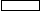 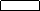 	I’m interested in being a (voluntary) Director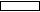 Name..Address..Phone..Yours sincerely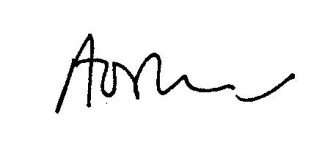 pp Ann MacGarry, Chairandy@ecodyfi.cymru 